المعلومات الشخصيةالاسم"محمد أمين" حامد عبد الله القضاة.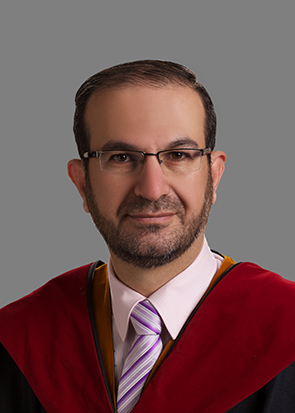 الرتبة الأكاديميةأستاذ.تاريخ الميلاد14/7/1972.الجنسيةأردنية.العنوان البريديالأردن/ عمان/ الجامعة الأردنية/ كلية العلوم التربوية/ قسم الإدارة التربوية والأصول.البريد الالكترونيm.amin.qudah@gmail.commo.qudah@ju.edu.joهاتف00962-795229899المؤهل العلميالمرحلةالتخصصالجامعةالدولةسنة التخرجالبكالوريوسشريعة ودراسات إسلاميةالأردنيةالأردن1994الماجستيرأصول التربيةالأردنيةالأردن2000الدكتوراةأصول التربيةالأردنيةالأردن2003الماجستير والدكتوراةالمرحلةالعنوانالماجستيرقواعد التربية الأسرية التي تعرضها سورة النور وأثرها على المجتمع.الدكتوراةتطوير إطار مرجعي للدلالات التربوية لأسماء الله الحسنى.الرتب الأكاديميةالرتبةالجهةالتاريخأستاذالجامعة الأردنية/ كلية العلوم التربوية5/2/2015أستاذ مشاركالجامعة الأردنية/ كلية العلوم التربوية5/2/2012 إلى 45/2/2015 أستاذ مشاركجامعة مؤتة/ كلية العلوم التربوية16/9/2009- 4/2/2012أستاذ مساعدجامعة مؤتة/ كلية العلوم التربويةمن 16/9/ 2004 -15/9/2009.مساعد بحث وتدريسالجامعة الأردنية/ كلية العلوم التربوية1998م- 2000م.الاهتمامات البحثية المجالات الفكر التربوي.علم الاجتماع التربوي.الدراسات النفسية.فلسفة التربية.اقتصاديات التعليم.الدراسات الثقافية.القيادة التربوية.الإدارة التربوية.الأبحاثالأبحاث المنشورة والمقبولة للنشر1أنماط التنشئة الأسرية وعلاقتها ببعض سمات الشخصية لدى طالبات جامعة مؤتة، المجلة الأردنية في العلوم التربوية، جامعة اليرموك، 2(3)، 2006.2درجة تكيف الطلبة العمانيين مع البيئة الثقافية في الجامعات الأردنية وعلاقتها بالتحصيل. مجلة العلوم التربوية والنفسية. جامعة البحرين، 8(2)، 2007.3أثر نوع التعليم (مختلط - غير مختلط) على بعض سمات الشخصية لدى عينة من طالبات جامعة مؤتة مقارنة مع عينة من طالبات كلية الأميرة عالية الجامعية، مجلة التربية، جامعة الأزهر (132)2،2007م. (مشترك).4اتجاهات طلبة التربية العملية الميدانية في كلية العلوم التربوية بجامعة مؤتة نحو استخدام العقاب. مجلة كلية التربية، جامعة عين شمس، (31)1،2007م. (مشترك). 5دراسة تقويمية لأسئلة شهادة الدراسة الثانوية العامة الأردنية في مبحث العلوم الإسلامية للأعوام 1997 - 2005م، مجلة جامعة النجاح الوطنية، نابلس، 21(2)، 2007. (مشترك).6أسباب عزوف أولياء الأمور عن المشاركة في مجالس الآباء والمعلمين في محافظة الكرك، مجلة كلية التربية، جامعة عين شمس، (31)3،2007م. (مشترك).7العلاقة بين أنماط التنشئة الأسرية والاضطرابات الانفعالية لدى طلبة الصف السادس الابتدائي، مجلة اتحاد الجامعات العربية، دمشق, 6(1) 2008م. (مشترك).8دور التعليم العالي بالحراك الاجتماعي في الأردن من وجهة نظر طلبة التعليم العالي. مجلة مؤتة للبحوث والدراسات، الأردن، 33(1)، 2008م. (مشترك).9اتجاهات مدراء المدارس الحكومية الثانوية والمشرقيين التربويين في إقليم الجنوب نحو تحقيق برامج التطوير المهني والتدريب لتحقيق الاقتصاد المعرفي، مجلة علوم إنسانية، السنة السابعة، العدد42، 2009. www.ulum.nl (مشترك).10درجة امتلاك مشرفي وزارة التربية والتعليم في الأردن لمفاهيم الاقتصاد المعرفي، مجلة جامعة النجاح الوطنية، نابلس، 22(2)2008م. (مشترك).11الدلالات التربوية لبعض وصايا الإمام عبد السلام الأسمر، مجلة الجامعة الأسمرية، ليبيا، 2009. 12أساليب الضبط الاجتماعي في المدارس الثانوية في محافظة الكرك من وجهة نظر مديري المدارس، مجلة كلية التربية، جامعة عين شمس، العدد(34)، الجزء الثاني، 2010. (مشترك).13الهدر التعليمي في جامعة مؤتة، مجلة كلية التربية، جامعة عين شمس، العدد(34)، الجزء الثاني، 2010 (مشترك).14أثر مكان جلوس الطلبة في الصف على تحصيلهم الأكاديمي واتجاهاتهم نحو المدرسة، مجلة التربية، جامعة الأزهر، العدد(144) الجزء الخامس، 2010 (مشترك).15الأنماط الفكرية للطالبات المتفوقات والمنذرات أكاديميا في كلية الأميرة عالية الجامعية، دراسات، العلوم التربوية، الجامعة الأردنية، مجلد 28 ملحق 1، الأردن، 2011. (مشترك).16السلوكيات غير التربوية عند طلبة مؤسسات التعليم العالي في منطقة تبوك ودور إدارات هذه المؤسسات في علاجها من وجهـة نظـر أعضـاء الهيئـة التدريسيـة، المجلة التربوية، جامعة الكويت، الكويت، 25(99)، الجزء الثاني، 2011،(مشترك).17Scientific Research Current Status from Undergraduate Students' Perspective in Mu'tah and Irbid Universities in Jordan, An - Najah Univ. J. Res. (Humanities). 25(6), 2011.18واقع التمكين الإداري للمرأة في الجامعات الأردنية الرسمية والمعوقات التنظيمية والاجتماعية المؤثرة فيه من وجهة نظر أعضاء هيئة التدريس، مجلة مؤتة للبحوث والدراسات، 4(26)،2011 الأردن. (مشترك).19مدى تضمين المنهاج الشمولي التكاملي لرياض الأطفال لحقوق الطفل من وجهة نظر معلمات رياض الأطفال، مجلة العلوم التربوية، معهد الدراسات التربوية، جامعة القاهرة، (19)2، 2011.(مشترك).20درجة معرفة معلمي وزارة التربية والتعليم في الأردن لاستراتيجيات التدريس والتقويم وفق الاقتصاد المعرفي ودرجة ممارستهم لها من وجهة نظرهم، مجلة جامعة الملك سعود (العلوم التربوية والدراسات الإسلامية)،3(24)، 1433هـ(2012)، (مشترك). 21درجة رضا طلبة جامعة مؤتة عن الخدمات الجامعي من وجهة نظرهم، مجلة المنارة، جامعة آل البيت، الأردن، 19(1)، 2013. (مشترك).22درجة التفكير الخرافي لدى طلبة جامعة مؤتة في المملكة الأردنية الهاشمية وعلاقتها ببعض المتغيرات، دراسات، العلوم التربوية،، الجامعة الأردنية، مجلد 40، ملحق 3، 2013.23مدى تطبيق مديري المدارس الثانوية في محافظة الكرك لأساليب إدارة الصراع التنظيمي وفق المنظور الإسلامي، مجلة العلوم التربوية والنفسية، جامعة البحرين، مجلد 14،عدد2، 2013. (مشترك).24التفاؤل غير الواقعي لدى طالبات كليات العلوم التربوية في الجامعات الأردنية وعلاقته ببعض المتغيرات الاجتماعية، دراسات، الجامعة الأردنية، مجلد 40،عدد2، 2013. (مشترك).25العلاقة بين مقاومة الإغراء وأنماط التفكير السائدة لدى الطلبة الجامعيين، المجلة الأردنية في العلوم التربوية، جامعة اليرموك، (10)1، 2014. (مشترك).26درجة انتشار الأفكار اللاعقلانية لدى طلبة جامعتي مؤتة والهاشمية في المملكة الأردنية الهاشمية وعلاقتها ببعض المتغيرات، مجلة جامعة دمشق للعلوم التربوية والنفسية،30(1) 2014.27أسس تربوية مقترحة للنظام التربوي الليبي في ضوء التوجهات التربوية المعاصرة،  مجلة مؤتة للبحوث والدراسات، 29(6)، 2014. (مشترك)28أنموذج إشرافي مقترح لتقييم معلمي التربية الإسلامية بالمدارس الحكومية في الأردن، مجلة مؤتة للبحوث والدراسات، 30(6)، 2015. (مشترك)29The Degree of Resistance To Temptation Among the Students of the University of Jordan and its Relationship to the pattern of Family Upbringing. European Journal of Social Sciences. 52(3). 201630Family Problems Experienced by Students of the University of Jordan, European Scientific Journal, Accepted for Publication.12(13), 2016.(joint)31A Proposed Educational Vision For Activating The Role of The Jordanian Universities students Families In Enhancing Students Intellectual Security From The Students Perspectives, European Scientific Journal.12(16), 2016.(joint)32درجة التزام القيادات التربوية في الجامعات الأردنية الرسمية بالقيم الدينية وعلاقتها بكفاءتهم القيادية، المجلة التربوية الأردنية، (1)1، 319-359. 201633درجة ممارسة مديري المدارس للرقابة الإدارية وعلاقتها بالأداء الوظيفي للمعلمين من وجهة نظر المديرين والمعلمين في سلطنة عمان، المجلة التربوية الأردنية، (1)1، 64- 89.  201634أنموذج هندرة لعملية اتخاذ القرار التربوي في الجامعات الأردنية، دراسات، العلوم التربوية، مجلد 43، ملحق 3،781-802، 2016 (مشترك)35أسس تربوية مقترحة لتطوير كفايات أعضاء هيئة التدريس في الجامعات الأردنية في ضوء تكنلوجيا المعلومات والاتصالات، المؤلمر الدولي السادس بكلية العلوم التربوية " التربية في بيئة رقنية"2016. (مشترك)36تطوير أسس تربوية لتنمية الوعي التكنلوجي لدى طلبة الجامعات الأردنية الرسمية في مواجهة تحديات الثورة المعلوماتية. المجلة العربية لضمان جودة التعليم الجامعي، اتحاد الجامعات العربية، 10(28)، 3-33. 2017 (مشترك)37تصور مقترح لتحسين جودة المخرجات التعليمية في الجامعات الأردنية من وجهة نظر الإداريين الأكاديميين فيه، دراسات، العلوم التربوية، (44)3، 1-18، 2017. (مشترك).).38أنموذج مطور لتنمية المعلمين مهنياً في ضوء آراء المشرفين والمديرين التربويين، مجلة جامعة القدس المفتوحة للأبحاث والدراسات التربوية والنفسية.15(18)، 111-127، 2017 (مشترك).39أسباب انتشار ظاهرة العنف في الجامعات الأردنية من وجهة نظر الإدارات الجامعية ودورهم في الحد منها، المجلة العربية لضمان جودة التعليم الجامعي، اتحاد الجامعات العربية. 9(25)، 2016(مشترك).40درجة موائمة مخرجات التعليم العالي الأردني لحاجات سوق العمل، دراسات العلوم التربوية، مج 43، ملحق 5، 2016 (مشترك).41الذكاءات المتعددة وعلاقتها بتقدير الذات في ضوء المعدل التراكمي لدى طالبات العلوم التربوية في كلية الأميرة عالية الجامعية، مقبول للنشر، مجلة جامعة جازان. 15( ملحق)، 2016. (مشترك).42دور تربوي مقترح للجامعات الحكومية الأردنية لتنمية القيم لدى طلبتها، دراسات، العلوم التربوية،44(4) ملحق 1، 2017. (مشترك)43واقع ممارسة عمليات تبادل المعرفة بين وزارة التربية والتعليم والجامعات الأردنية من وجهة نظر مديري المدارس والمشرفين التربويين في محافظة جرش، مجلة جامعة النجاح للأبحاث (العلوم الإنسانية)،31(7)،2017. (مشترك)44دليل تربوي مقترح لمساعدة المرأة العاملة في التوفيق بين عملها وتربية الأنباء، دراسات، العلوم التربوية، 44(4) ملحق 6، 2017 (مشترك)45درجة ممارسة طلبة الجامعات الأردنية لمهارات التفكير، دراسات، العلوم التربوية، 44(4) ملحق 6، 2017 (مشترك).46درجة تمثل طلبة الجامعة الأردنية للقيم الإسلامية من وجهة نظرهم، دراسات، العلوم التربوية،44(4) ملحق9، 2017، 257-27547أنموذج تربوي مقترح لتحسين عمليات تبادل المعرفة بين وزارة التّربية والتّعليم ومؤسسات التّعليم العالي في الأردن، المجلة العربية لضمان جودة التعليم الجامعي، اتحاد الجامعات العربية. 11(1)، 2018(مشترك).48Reality and Obstacles of the Partnership between Family and School in Jordan, Modern applied Science 12(2),2018.(joint)49تصور مقترح لدور إدارة المعرفة في رفع الأداء الإداري بالجامعات السعودية، مجلة البحث العلمي في التربية، كلية البنات للآداب والعلوم التربوية، جامعة عين شمس،19، 2018. (مشترك).50واقع دور الجامعات الليبية في تنمية مهارات التفكير لدى طلبتها، المجلة العربية لضمان جودة التعليم الجامعي، اتحاد الجامعات العربية، 11(35). 2018 مشترك.51واقع الشراكة بين الأسرة والمدرسة من وجهة نظر معلمي ومعلمات المدارس العاملين في مديرية التربية والتعليم لمنطقة إربد الأولى، دراسات، العلوم التربوية، (45)3،2018، وقائع مؤتمر كلية العلوم التربوية "التعليم في الوطن العربي نحو نظام تعليمي متميز(مشترك).52أنموذج مقترح لتقييم الأداء الوظيفي لموظفي الجامعات الأردنية استناداً إلى قواعد القيادة الأخلاقية، دراسات العلوم التربوية، 45(4)، 2018.  مشترك53دور الإعلام التربوي في تنمية الوعي السياسي والاجتماعي لدى طلبة المدارس من وجهة نظر مديري المدارس ومعلميها وطلبتها، دراسات العلوم التربوية، 45(4)، 2018.  مشترك54درجة توفر الرأسمال الرمزي في الجامعة الأردنية، مؤتمر التعليم العالي في الوطن العربي" الواقع والتحديات" جمعية الأكاديميين الأردنيين.2018. (مشترك)55الآثار الثقافية للعولمة وتأثيرها على منظومة تنمية الموارد البشرية القيم الثقافية أنموذجاً، مؤتمر العولمة وتنمية الموارد البشرية في الوطن العربي، الأمانة العامة لمجالس البحث العلمي العربية والأمانة العامة لرابطة العلمية لمراكز بحوث تنمية الموارد البشرية في الوطن العربي وجامعة تلمسان بالجزائر. 2018.56واقع السلوكيات الأخلاقية للموظف الإداري في الجامعة الأردنية من وجهة نظر الطلبة، دراسات العلوم التربوية، 46(1) ملحق 2، 2019.  مشترك.57برنامج تربوي مقترح لتنمية مهارات الحياتية لدى طلبة الجامعات الأردنية الحكومية، دراسات العلوم التربوية، 46(1) ملحق 2، 2019.  مشترك.58المضامين التربوية الواردة في الأوراق النقاشية الملكية والعوامل التي تساعد على تطبيقها من وجهة نظر أعضاء هيئة التدريس في كلية العلوم التربوية في الجامعة الأردنية. المجلة التربوية الأردنية، 2019، مشترك59The Relationship between the Parenting Styles of the Students of the First Three Grades with their Level of Creativity, An Interdisciplinary Journal for Science and Technology Studies, (13) 01. 2019. (joint)60Role of Jordanian Universities in Educating Students on Entrepreneurship from the Point ofView of Juggling Students. An Interdisciplinary Journal for Science and Technology Studies 13(01). 2019..(joint)61Role of the Jordan Educational System in Guiding Students to Vocational Education from Their Teachers Point of View, An Interdisciplinary Journal for Science and Technology Studies, (13) 01. 2019. (joint)62Environmental values included in Science Books for the 10th Grade in Jordan “An nalytical Study” An Interdisciplinary Journal for Science and Technology Studies 13(01). 2019. (joint)63International Journal of Advanced Science and Technology The Participation of Female Students at the University of Jordan in Political Life and the Obstacles Encountered from Their Viewpoints, 13(3). 2019. (joint).64The Omani Electronic Media Address of the Intellectual Security: An Analytical Study of the Electronic Media Content research, Journal of Advanced Science, 13(4). 2019. (joint)65International Journal of Advanced Science and Technology The Reality about the Educational Capabilities of the Jordanian Women in preventing their Sons / Daughters from Adopting Fanatical Ideologies, Journal of Advanced Science, 13(4). 2019. (joint)66العوامل المؤدية لهجرة العقول العربية للدول المتقدمة ومقترحات للحد منها، مؤتمر الموارد البشرية في الوطن العربي بين التوطين والتهجير، الأمانة العامة لمجالس البحث العلمي العربية والأمانة العامة لرابطة العلمية لمراكز بحوث تنمية الموارد البشرية في الوطن العربي وجامعة الأميرة سمية، عمان، الأردن، 16-17/10/2019.67The Capability to Predict the Behaviors of the Students Enrolled in Jordanian Universities Through Their Aesthetic Values, Journal of Education and Practice. (11)4, 2020. (joint)  68Promoting Positive Behaviors Among the Lower Primary School Students, Journal of Education and Practice. (11)8, 2020. (joint)  69Teaching Against Extremist Ideologies Through Evidence Obtained from the Holy Quran, Journal of Education and Practice. (11)13, 2020. (joint)  70The Impact of Social Media on Unethical Behaviors from the Perspective of the Ninth and Tenth Grade Students in Jordan, Journal of Education and Practice. (11)15, 2020. (joint)  71The Challenges Hindering the Promotion of a Culture of Integrity at Jordanian Universities, Journal of Education and Practice. (11)8, 2020. (joint)  72The Reality of the role of Jordanian Universities In Promoting Moderate Ideologies among Students Based on Amman Message, Journal of Education and Practice. (11)20, 2020. (joint)  73Reality of Educational Thought and Its Role in Social Change in Jordan from the Perspective of Educational Experts: A Qualitative Study. Journal of Education and Practice. (11)30, 2020. (joint)  74مفهوم التربية الريادية لدى طلبة الجامعات الأردنية ومقترحات لتطويرها من وجهة نظر الطلبة، مؤتمر الآفاق الريادية لنظم التعليم العالي في الوطن العربي، جامعة الزرقاء، 2021.75The Role Of Student Clubs In Arab Universities In Promoting Cultural Diversity Among The Students Enrolled In Them From Their Perspective: The University Of Jordan As A Model, Psychology and Education. 58(5), 2021. (joint)  76 The Interrogative Style In the Meccan Suwar and Its Impact on the Development of One’s Thought, Turkish Journal of Physiotherapy and Rehabilitation; 32(3), 2021. (joint)  77 The Reality of Aesthetic Education in Public Jordanian Universities from Faculty member’s perspective (qualitative Study), Turkish Journal of Physiotherapy and Rehabilitation; 32(3), 2021. (joint)  78 Educational role for Kuwait University to Develop Concepts of International Education for its Students In the Light of Islamic Educational Thought, Turkish Journal of Physiotherapy and Rehabilitation; 32(3), 2021. (joint)  79دراسة استشرافية للعوامل المكونة لمدرسة المستقبل في الأردن في ضوء مبادئ التربية المستمرة، مجلة اتحاد الجامعات العربية للتربية وعلم النفس، دمشق، (18)2. 2022(مشترك).80واقع الإدارة الإلكترونية في المدارس الحكومية في الجمهورية العربية السورية، مجلة اتحاد الجامعات العربية للتربية وعلم النفس، دمشق، (20)1. 2022(مشترك).81The Extent of Need of the Educational Environments In Schools for Development In Terms of the Value-Based Education from the Perspective of Teachers, Principals and Parents, Turkish Journal of Physiotherapy and Rehabilitation; (joint)  82The Negative Impact of YouTube Programs on Children, Turkish Journal of Physiotherapy and Rehabilitation; (joint)  83متطلبات تربوية مقترحة لتطوير نظام الحوافز والمكافآت لتنمية الإبداع البحثي لدى طلبة الجامعات الأردنية الحكومية، مجلة العلوم التطبيقية / سلسلة العلوم الإنسانية، مقبول للنشر، مشترك84واقع دور الجامعات الإماراتية فتنمية تقبل التنوع الثقافي لدى طلبتها من وجهة نظرهم، دراسات، العلوم الإنسانية والاجتماعية، مقبول للنشر، مشترك.85واقع استخدام أساليب التحليل الإحصائي في رسائل الماجستير في قسم الإدارة والأصول التربوية في جامعة مؤتة، مقبول للنشر، مجلة جامعة دمشق للعلوم التربوية والنفسية. (مشترك).86تحليل القيم الإنسانية المتضمّنة في منهاج رياض الأطفال التطوّري في الأردن في ضوء أُنموذج شوارتز للقيم الإنسانية، مقبول للنشر، المجلة التربوية الأردنية، (مشترك).87القدرة التنبؤية للمساءلة الذاتية لدى رؤساء أقسام مديريات التربية والتعليم الأردنية في مستوى أدائهم الوظيفي، مقبول للنشر، مجلة دراسات العلوم التربوية، (مشترك).88دور معلمي المدرسة الثانوية في تنمية الوعي بالأمن السيبراني لدى طلابها من وجهة نظر المعلمين في مدارس التعليم الخاص في مدينة عمان، مقبول للنشر، مجلة دراسات العلوم التربوية، (مشترك).89Measurement Invariance,Validity, Reliability and Factor structure Examination of the Teacher's Creativity Nurturing Behavior (TCNB) Scale: Comparisons across Gender and across 13 Countries (Accepted for Publication in Creativity Studies), Creativity Studies. (joint).المؤتمرات والندوات العلميةالعنوانالجهة المنظمةالتاريخمشارك في الجولة الدراسية بعنوان حوارات الدين والمجتمع في الولايات المتحدة الأمريكية.المؤسسة الوطنية للسلام (NPF) والاتحاد الإسلامي في أمريكيا الشمالية (ISNA) / أمريكا.2007مشارك في المنتدى العربي الرابع للتربية والتعليم" التعليم واحتياجات سوق العمل.اتحاد جامعات العالم الإسلامي واتحاد الجامعات العربية ومكتب اللتربية والتعليم لدول الخليج العربي ومكنب اليونسكو الإقليمي في بيروت والمنظمة الإسلامية للتربية والعلوم والثقافة والمنظمة العربية للتربية والعلوم ومؤسسة الفكر العربي/عمان2007مشارك ببحث في مؤتمر الجامعة الأسمرية للعلوم الإسلامية/ ليبيا.الجامعة الأسمرية للعلوم الإسلامية / ليبيا2008مشارك ببحث في مؤتمر الطلبة الوافدين.جامعة جرش/ الأردن2008مشارك في المؤتمر العلمي الرابعجمعية البحث العلمي/الأردن2009مشارك ببحث في مؤتمر إستراتيجية البحث العلمي في الوطن العربي.جامعة إربد الأهلية/ الأردن2010مشارك ببحث في مؤتمر نحو تعليم قيمي يواكب العصر ويحافظ على الهويةمدارس الحصاد التربوي/ الأردن2013مشارك ببحث في مؤتمر التجديدات التربوية والتحديات المستقبليةكلية العلوم التربوية/ جامعة الزرقاء الأردنية2014مشارك في مؤتمر الرسائل الجامعية (رئيس جلسة)عمادة البحث العلمي/ الجامعة الأردنية2014مشارك في اليوم العلمي لكلية العلوم التربوية (مقرر جلسة)كلية العلوم التربوية/ الجامعة الأردنية2014مشارك ببحث في المؤتمر الدولي السادس بكلية العلوم التربوية " التربية في بيئة رقمية"كلية العلوم التربوية/ جامعة الزرقاء الأردنية2015مشارك بالملتقى التربوي الأول " إضاءات ورؤى لقضايا ساخنة في التعليم العالي الأردني"الجمعية الأردنية للعلوم التربوية2016مشارك بالمؤتمر التربوي الثاني رؤى وأفكار لقضايا ساخنة في التعليم العالي الأردني"الجمعية الأردنية للعلوم التربوية2017مشارك بالمؤتمر الدولي السابع آفاق مستقبلية للتربية والتعليم في ظل عالم متغير (اللجنة العلمية، رئيس جلسة).جامعة الزيتونة2018مشارك بالمؤتمر التعليم في الوطن العربي: نحو نظام تعليمي متميز(عضو اللجنة التحضيرية واللجنة العلمية، ومشارك ببحث) الجامعة الأردنية2018مشارك ببحث بمؤتمر التعليم العالي في الوطن العربي" الواقع والتحديات" جمعية الأكاديميين الأردنيين2018مشارك ببحث بمؤتمر العولمة وتنمية الموارد البشرية في الوطن العربي، الأمانة العامة لمجالس البحث العلمي العربية والأمانى العامة لرابطة العلمية لمراكز بحوث تنمية الموارد البشرية في الوطن العربي وجامعة تلمسان بالجزائر2018مشارك ببحث بمؤتمر الموارد البشرية في الوطن العربي بين التوطين والتهجيرالأمانة العامة لمجالس البحث العلمي العربية والأمانة العامة لرابطة العلمية لمراكز بحوث تنمية الموارد البشرية في الوطن العربي وجامعة الأميرة سمية / الأردن2019مشارك ببحث في مؤتمر الآفاق الريادية لنظم التعليم العالي في الوطن العربيجامعة الزرقاء الأردنية2021مدرب الدورات التدريبيةالعنوانالجهة المنظمةالتاريخأسس اختيار شريك الحياةجمعية خيرية2013إدارة الصراع التنظيمينادي الطلبة السعوديين/ الأردن2016إدارة الذاتنادي الطلبة السعوديين/ الأردن، الجامعة الأردنية2016-2018إدارة الصراع الأسريمعهد القضاء الشرعي، دائرة قاضي القضاة.2017-2018إدارة الغضبمعهد بيركوف الألماني2018مقاومة ضغط الأقرانمعهد بيركوف الألماني2018أخلاقيات القيادة التربويةالجامعة الأردنية2017-2018كيف أكون قائداالجامعة الأردنية2018أساليب الإشراف التربويالجامعة الأردنية/ مركز الاستشارات والتدريب2018مهارات الإدارة والقيادةالجامعة الأردنية2018 و 2019مهارات الإشراف على طلبة الدراسات العلياالجامعة الأردنية2019نظريات القيادةالمركز العربي للتدريب التربوي لدول الخليج العربي2021المواد التي أدرسهاالمادةالمستوىالتربية والتغيردكتوراةحلقة بحث في التربية الدوليةدكتوراةالتربية المستقبليةدكتوراةحلقة بحث في التنشئة الاجتماعيةدكتوراةالتربية الأخلاقيةدكتوراةأخلاقيات القيادة القيادة التربويةدكتوراةالبحث في أصول التربيةدكتوراةالتربية والعولمةدكتوراةالتربية والثقافةدكتوراةقضايا تربوية معاصرةدكتوراةقراءات في الفكر التربوي الإسلامي.دكتوراةالفكر التربوي المعاصردكتوراةعلم الاجتماع التربويماجستيرإدارة النظم التربوية في الإسلامماجستيرالتربية المقارنةماجستيرالأصول الفلسفية والاجتماعية للتربية.ماجستيراقتصاديات التعليم.ماجستيرأسس التربية.دبلومعلم الاجتماع التربوي.دبلوممنهجية البحث في الادارة المدرسيةدبلوممبادئ التربية.بكالوريوسالمدرسة والمجتمع.بكالوريوسالفكر التربوي المعاصر.بكالوريوسالنظام التربوي في الأردن.بكالوريوسالأسرة وتربية الطفل.بكالوريوسالتربية الوطنية.بكالوريوسمهارات الحياة الجامعيةبكالوريوسالخبرات المتعلقة بجودة التعليم وبرامج الدراسات العلياالخبرةالجهةعضو لجنة ضمان جودة كلية التربية هيئة اعتماد مؤسسات التعليم العالي الأردنية 2021رئيس لجنة اعتماد دبلوم الإدارة التربويةهيئة اعتماد مؤسسات التعليم العالي الأردنية 2021عضو فريق متابعة اعتماد برنامج دكتوراة تكنلوجيا التعليم مع هيئة الاعتماد الأردنيةكلية العلوم التربوية 2017عضو فريق متابعة اعتماد برنامج دكتوراة القيادة التربوية مع هيئة الاعتماد الأردنيةكلية العلوم التربوية 2017عضو لجنة ضمان الجودة كلية العلوم التربوية 2017رئيس فريق تطوير خطط برامج الدراسات العليا الماجستير والدكتوراةكلية العلوم التربوية 2017عضو فريق تطوير خطة برنامج القيادة التربوية مستوى الدكتوراةقسم الإدارة التربوية والأصول 2016رئيس فريق تطوير خطة برنامج أصول التربوية مستوى الدكتوراةقسم الإدارة التربوية والأصول 2016الخبرات الأكاديمية الإدارية / الجامعة الأردنيةالخبرةالجهةالفترةعضو مجلس المراجعة المؤسسية (IRB) للنظر وإجازة كافة المشاريع والأبحاث العلمية في الجامعة الأردنيةعمادة البحث العلمي/ الجامعة الأردنية2021عميد كلية العلوم التربية بالوكالةكلية العلوم التربوية.خلال شهر 9 /2018نائب عميد كلية العلوم التربوية لشؤون الدراسات العليا.كلية العلوم التربوية.2016/9 -9/2018رئيس لجنة الدراسات العليا في كلية العلوم التربويةكلية العلوم التربوية.2016/9  -9/2018رئيس قسم الإدارة التربوية والأصول.كلية العلوم التربوية.2012/2013رئيس لجنة الدراسات العليا قسم الإدارة التربوية والأصول.2012/2013عضو لجنة الدراسات العلياكلية العلوم التربوية.2012/20132015/2016عضو لجنة الخطة الدراسية.كلية العلوم التربوية.2013 /2014عضو اللجنة الفنية للمدرسة النموذجية.الجامعة الأردنية.2013 /2014- الآنرئيس اللجنة الفنية للإشراف على انتخابات اتحاد الطلبةكلية العلوم التربوية.2013 /2014رئيس لجنة تطوير خطط برامج قسم الإدارة التربوية والأصول كلية العلوم التربوية.2012/ 2013رئيس لجنة صياغة أهداف مقررات الخطط الدراسية لبرامج قسم الإدارة التربوية والأصول كلية العلوم التربوية.1012/ 2013رئيس لجنة التعين في قسم الإدارة التربوية والأصول كلية العلوم التربوية.1012/ 2013مرشد لطلبة الدراسات العليا في قسم الإدارة التربوية والأصولكلية العلوم التربوية.2012/ 2014عضو لجنة مؤتمر كلية العلوم التربويةكلية العلوم التربوية.2014/ 2015عضو لجنة اليوم العلمي لكلية العلوم التربويةكلية العلوم التربوية.2014/ 2015رئيس لجنة تطوير خطط برامج قسم الإدارة التربوية والأصول كلية العلوم التربوية.2014/ 20152015/2016عضو لجنة التعين والترقية كلية العلوم التربوية.2015/2016 الخبرات الأكاديمية الإدارية / جامعة مؤتةالخبرةالجهةالفترةنائب عميد شؤون الطلبةعمادة شؤون الطلبة2010/2011عميد شؤون الطلبة بالوكالةعمادة شؤون الطلبةفترات مختلفة 2010/2011رئيس قسم الأصول والإدارة التربوية.كلية العلوم التربويةمن 1/9/2006 -15/11/2009.رئيس لجنة الدراسات العلياقسم الأصول والإدارة التربويةمن 2006 -2009عضو اللجنة العليا لانتخابات اتحاد الطلبةعمادة شؤون الطلبة2010-2011رئيس لجنة التحقيق مع الطلبةعمادة شؤون الطلبة2010عضو المجلس التأديبي للطلبةعمادة شؤون الطلبة2010عضو لجنة التحقيق مع الطلبةعمادة شؤون الطلبة2009عضو لجنة الدراسات العلياكلية العلوم التربويةمن 2006 -2009عضو لجنة الخطة الدراسية.كلية العلوم التربوية2006 -2009عضو لجنة الجدول الدراسي.كلية العلوم التربوية2006 - 2009عضو مجلس إدارة المدرسة النموذجيةجامعة مؤتة2007 -2012عضو لجنة الأيام العلمية 2004.كلية العلوم التربوية2004مرشد لطلبة ماجستير الإدارة التربويةكلية العوم التربوية2005- 2006عضو لجنة تأديب الطلبة.كلية العلوم التربوية2005.عضو لجنة مقابلة المتقدمين للتعيين أعضاء في القسم.كلية العلوم التربوية2005.الخبرات العلمية والعمليةالخبرةالجهةالفترةعضو مجلس أمناء جامعة الزرقاءوزارة التعليم العالي/ جامعة الزرقاء2016- 2018رئيس لجنة التطوير والتدريب في مدرسة الجامعة الأردنيةالجامعة الأردنية2018عضو هيئة تحرير المجلة الأردنية للعلوم التربويةالجمعية الأردنية للعلوم التربوية2015- 2018رئيس لجنة امتحان الكفاءة لطلبة الدكتوراة في قسم الإدارة التربوية والأصولالجامعة الأردنية.1012/ 2013رئيس لجنة امتحان الشامل لطلبة الماجستير في قسم الإدارة التربوية والأصولالجامعة الأردنية.1012/ 2013تقييم أعمال ترقيةجامعات عربية2014تقييم العديد من الأبحاث العلميةمختلف المجلات المحلية والعربية2007- إلى الآنعضو لجنة التوجيه والإشراف على تأليف وتعديل مناهج التربية الإسلاميةمديرية المناهج/ وزارة التربية والتعليم2014- 2017.عضو مقيم للمعلمين المتميزينجائزة الملكة رانيا للمعلم المتميز2012- 2015عضو لجنة ترقية المعلمينمديرية تربية القصر/ الكرك2009-2011تقييم أعمال المعلمين (بحوث، كتب)وزارة التربية والتعليم2013- إلى الآننائب رئيس تحرير صحيفة مؤتةجامعة مؤتة2010 -2011مقيم لمناهج التربية الإسلاميةمديرية المناهج/ وزارة التربية والتعليم2010كاتب صحفي في الفكر التربويالصحف الأردنية اليومية2009خبير في مناهج التربية الإسلاميةمديرية المناهج/ وزارة التربية والتعليم.2002م- 2003مالمشاركة في تقييم ومناقشة رسائل العلمية (بما يزيد عن 002 أطروحة).مختلف الجامعات الأردنية.2005- إلى الآن.المشاركة في تطوير التعليم الابتدائي.المجلس الوطني لشؤون الأسرة2003- 2004المشاركة في تطوير مناهج التربية الإسلامية المبني على الاقتصاد المعرفي.مديرية المناهج/ وزارة التربية والتعليم.2002-2003منسق المباحث الإنسانية ضمن برنامج تطوير المناهج المبني على الاقتصاد المعرفي.وزارة التربية والتعليم/ الأردن2003المشاركة في حوسبة مبحث التربية الإسلامية.وزارة التربية والتعليم2003الدوراتاسم الدورة / ورشة العملالجهةالتاريخدورة تطوير المحتوى الالكتروني (CDS)مركز تطوير أعضاء هيئة التدريس/ جامعة مؤتة.2009دورة التعليم الإلكتروني (E-Learning).مركز تطوير أعضاء هيئة التدريس/ جامعة مؤتة.2006دورة البحث العلمي وأساليب التوثيق العلمي.مركز تطوير أعضاء هيئة التدريس/ جامعة مؤتة.2006دورة التحليل الإحصائي (SPSS)مركز تطوير أعضاء هيئة التدريس/ جامعة مؤتة.2006الرخصة الدولية لقيادة الحاسوب (ICDL).مركز تطوير أعضاء هيئة التدريس/ جامعة مؤتة.2005دورة جامعة مؤتة في الحاسوب   (MUCDL)مركز تطوير أعضاء هيئة التدريس/ جامعة مؤتة.2005تطوير المناهج وفق مفاهيم الاقتصاد المعرفي.وزارة التربية والتعليم.2003الدورة العلمية في مناهج البحث التربوي وتطبيقاتها في الدراسات الإسلامية.جامعة اليرموك2001مدورة الحاسب للتأهيل الوظيفيجامعة اليرموك1997م